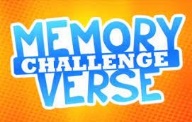 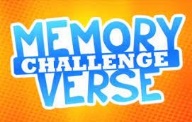 Session 5Scripture Memory Challenge9-10 October 2023Reviewing 10 Commandments with Hand Motions – This week we will go around the room, and each person will show the hand motion and state the command with the accompanying characteristic of God for either ONE (Tuesday a.m. class) or TWO (Monday p.m. class) commands.Saying Our Verses Aloud – We will also recite some of the verses we have been working on individually.Coming Up – Next week we will look at another memory review technique from the VerseLocker app and create a tool for using it at home.